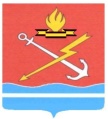 АДМИНИСТРАЦИЯ КИРОВСКОГО ГОРОДСКОГО ПОСЕЛЕНИЯ КИРОВСКОГО МУНИЦИПАЛЬНОГО РАЙОНА ЛЕНИНГРАДСКОЙ ОБЛАСТИП О С Т А Н О В Л Е Н И Еот 14 февраля 2023 года № 194О внесении изменений в постановление администрации муниципального образования «Кировск» Кировского муниципального района Ленинградской области от 30 декабря 2020 года № 1033 «Об утверждении порядка определения объема и условий предоставления из бюджета муниципального образования «Кировск» Кировского муниципального района Ленинградской области субсидий муниципальным бюджетным и автономным учреждениям на иные цели» В соответствии с пунктом 1 статьи 78.1 Бюджетного кодекса Российской Федерации внести в постановление администрации муниципального образования «Кировск» Кировского муниципального района Ленинградской области от 30 декабря 2020 года № 1033 «Об утверждении порядка определения объема и условий предоставления из бюджета муниципального образования «Кировск» Кировского муниципального района Ленинградской области субсидий муниципальным бюджетным и автономным учреждениям на иные цели» (далее -Постановление) следующие изменений и дополнения:1. В приложение № 1 к Постановлению «Порядок определения объема и условий предоставления из бюджета муниципального образования «Кировск» Кировского муниципального района Ленинградской области субсидий муниципальным бюджетным и автономным учреждениям муниципального образования «Кировск» Кировского муниципального района Ленинградской области на иные цели» (далее - Порядок): 1.1. в пункт 1 Порядка внести изменения:слова «из бюджета муниципального образования «Кировск» Кировского муниципального района Ленинградской области (далее – бюджет МО «Кировск») субсидий муниципальным бюджетным и автономным учреждениям Кировского муниципального района Ленинградской области (далее - учреждения)» заменить словами «из бюджета Кировского городского поселения Кировского муниципального района Ленинградской области (далее – бюджет МО «Кировск») субсидий муниципальным бюджетным и автономным учреждениям Кировского городского поселения Кировского муниципального района Ленинградской области (далее - учреждения)»;1.2. пункт 2 Порядка изложить в следующей редакции:«2. Субсидии на иные цели предоставляются учреждениям в целях реализации мероприятий, не относящихся к финансовому обеспечению выполнения муниципального задания и к осуществлению бюджетных инвестиций в объекты муниципальной собственности, по направлениям:2.1 приобретение основных средств, не являющихся объектами недвижимости;2.2 проведение работ по капитальному ремонту объектов недвижимости, используемых учреждением для обеспечения целей деятельности;2.3 оплата расходов на обеспечение условий софинансирования в целях реализации мероприятий в рамках федеральных, государственных программ;2.4 оплата расходов на реализацию мероприятий, проводимых в рамках муниципальных программ, не включенных в муниципальное задание;2.5 проведение восстановительных работ в случае наступления аварийной (чрезвычайной) ситуации (за исключением расходов, связанных с реконструкцией, капитальным строительством);2.6 оплату расходов, осуществляемых в рамках ликвидационных (реорганизационных) мероприятий учреждений, при создании новых учреждений, а также при сокращении численности работников;2.7 иные расходы, не относящиеся к бюджетным инвестициям и не включаемым в субсидии на возмещение нормативных затрат при оказании ими в соответствии с муниципальным заданием муниципальных услуг.»;1.3 пункты 6-10 Порядка изложить в следующей редакции:«6. Субсидии на иные цели на реализацию мероприятий, не относящихся к финансовому обеспечению выполнения муниципального задания и к осуществлению бюджетных инвестиций в объекты муниципальной собственности, предоставляются на основании решений совета депутатов Кировского городского поселения Кировского муниципального района Ленинградской области и(или) муниципальных правовых актов администрации Кировского городского поселения Кировского муниципального района Ленинградской области.Для определения объема субсидии на иные цели учреждения предоставляют ГРБС заявку, расчет и финансово-экономическое обоснование размера субсидии, а также документы в соответствии с пунктами 7-10 настоящего Порядка. 7. Объем субсидий на проведение работ по капитальному ремонту объектов недвижимости, закрепленных за учреждением на праве оперативного управления или используемых для обеспечения целей деятельности, определяется на основании представленных учреждением документов:заявки с описанием технического состояния объекта недвижимости, в котором планируется проведение работ по капитальному ремонту, и обоснованием объема планируемых расходов.Объем субсидий на приобретение основных средств, не являющихся объектами недвижимости, определяется на основании представленных учреждением заявки с обоснованием необходимости приобретения основного средства и обоснования начальной (максимальной) цены контракта.Объем субсидий на иные цели в остальных случаях, указанные в пункте 2, определяется на основании:1) представленной учреждениями заявки с обоснованием необходимости осуществления указанных расходов и объема потребности, 2) в соответствии с законодательством Российской Федерации, законодательством Ленинградской области и муниципальными правовыми актами Кировского городского поселения Кировского муниципального района Ленинградской области в размере годовой потребности.8. Перечисление субсидий осуществляется финансовым управлением администрации Кировского городского поселения Кировского муниципального района Ленинградской области в соответствии с соглашениями, заключенными между ГРБС и учреждениями, и на основании сформированных ГРБС заявок на оплату расходов на лицевые счета учреждений для учета операций со средствами, поступающими учреждениям, открытые в Комитете финансов администрации Кировского муниципального района Ленинградской области, в соответствии с действующим законодательством Российской Федерации и муниципальными правовыми актами Кировского городского поселения Кировского муниципального района Ленинградской области.9. Санкционирование оплаты денежных обязательств, источником финансового обеспечения которых являются субсидии (в том числе их остатки на начало текущего года), осуществляется в порядке, установленном правовым актом администрации Кировского городского поселения.10. Учреждение по итогам финансового года обязано представлять учредителю (ГРБС) отчет об использовании субсидии на иные цели по форме, согласно Приложению 1 к Порядку.Не использованные по состоянию на 1 января текущего финансового года остатки субсидий на иные цели, по которым не принято решение ГРБС о наличии потребности в них в текущем финансовом году, подлежат возврату (взысканию) в бюджет Кировского городского поселения не позднее 1 марта очередного финансового года в соответствии с порядком, установленным правовым актом администрации Кировского городского поселения.Решение о потребности в текущем финансовом году в не использованных по состоянию на 1 января текущего финансового года остатках субсидий на иные цели, принимает ГРБС на основании сформированных учреждениями Сведений о неиспользованных остатках субсидий, предоставленных из бюджета Кировского городского поселения Кировского муниципального района Ленинградской области учреждениям на цели, не связанные с возмещением нормативных затрат на оказание муниципальных услуг (выполнение работ) (далее - Сведения) с приложенными документами, обосновывающими причины образования остатков.Не перечисленные учреждениями в указанный срок неиспользованные остатки субсидий на иные цели подлежат взысканию в бюджет Кировского городского поселения в соответствии с порядком, установленным правовым актом администрации Кировского городского поселения.»;1.4. Приложение 1 к Порядку изложить в редакции, согласно Приложению № 1 к настоящему постановлению.2.  Приложение 2 к Постановлению изложить в редакции, согласно Приложению № 2 к настоящему постановлению. 3. Контроль за исполнением настоящего постановления оставляю за собой.4. Настоящее постановление вступает в силу со дня его официального опубликования.Глава администрации                                                                  О.Н. Кротова                                                    Приложение № 1к постановлению администрацииКировского городского поселенияКировского муниципального районаЛенинградской областиот 14 февраля 2023 г.  № 194СОГЛАСОВАНОНаименование должностиуполномоченного лица учредителя муниципальногоучреждения                                                                                 _____________ /__________________/                                                                       (подпись)    (расшифровка подписи)«___»___________________20__г.ОТЧЕТоб использовании субсидии на иные цели___________________________________________________________________________(наименование муниципального бюджетного или автономного учреждения)за 20___ год_______________________________________ _____________________       (руководитель муниципального бюджетного                         (подпись)                  или автономного учреждения)_______________________________________ _____________________                                (главный бухгалтер)                                         (подпись)М.П.«___»_______________20__годаПриложение № 2к постановлению администрацииКировского городского поселенияКировского муниципального районаЛенинградской областиот 14 февраля 2023 г.  № 194Типовая форма соглашенияо предоставлении из бюджета Кировского городского поселения Кировского муниципального района Ленинградской области субсидий муниципальным бюджетным и муниципальным автономным учреждениям Кировского городского поселения Кировского муниципального района Ленинградской области на иные цели г. _________________________                            "__" ___________ 20__ г.Учредитель_____________________________________________________________________(орган местного самоуправления Кировского городского поселения Кировского муниципального района Ленинградской области, осуществляющий функции и полномочия учредителя муниципального бюджетного (автономного) учреждения Кировского городского поселения Кировского муниципального района Ленинградской области, созданного на базе имущества, находящегося в собственности Кировского городского поселения Кировского муниципального района Ленинградской области и главного распорядителя средств бюджета Кировского городского поселения Кировского муниципального района Ленинградской области) в лице руководителя____________________________________________________________________,                                 (Ф.И.О.)действующего на основании____________________________________________________________________,          (наименование, дата, номер муниципального правового акта)с одной стороны, и муниципальное бюджетное (автономное) учреждение Кировского городского поселения Кировского муниципального района Ленинградской области____________________________________________________________________,(наименование муниципального бюджетного (автономного) учрежденияКировского городского поселения Кировского муниципального района Ленинградской области)(далее - Учреждение) в лице руководителя____________________________________________________________________,                                 (Ф.И.О.)действующего на основании____________________________________________________________________,                (наименование, дата, номер правового акта)с другой стороны, совместно именуемые в дальнейшем "Стороны", в соответствии с Бюджетным кодексом Российской Федерации, муниципальным правовым актом, принятым  в  соответствии  с абзацем вторым пункта 1 ст. 78.1 Бюджетного кодекса Российской Федерации (далее - порядок предоставления субсидии), заключили настоящее Соглашение о нижеследующем:I. Предмет Соглашения1.1. Предметом настоящего Соглашения является предоставление Учреждению из бюджета Кировского городского поселения Кировского муниципального района Ленинградской области (далее – районный бюджет) в 20__ году/20__ - 20__ годах <1> Субсидии в целях:1.1.1. достижения результатов федерального/регионального проекта/государственной (муниципальной) программы _____________________________________________________________<2>.(наименование федерального/регионального проекта)1.1.2. _______________________________________________________<3> (иная(ые) цель(и) предоставления Субсидии)<1> Указывается конкретный срок, на который предоставляется Субсидия, но не более срока утверждения бюджета Кировского городского поселения.<2>   Предусматривается в случаях предоставления субсидии в целях достижения результатов федерального и(или) регионального проекта(ов)/ государственной (муниципальной) программы (с обязательным указанием кода целевой статьи расходов). Включается в перечень Субсидий по форме согласно приложению 1 к настоящей Типовой форме.<3>   Указывается(ются) иная(ые) цель(и) в соответствии с наименованием кода целевой статьи расходовII. Условия и финансовое обеспечение предоставления Субсидии2.1. Субсидия предоставляется Учреждению для достижения цели(ей), указанной(ых) в пункте 1.1 настоящего Соглашения.2.2.	   Субсидия предоставляется Учреждению в размере:в 20__ году __________________ (_____________) рублей __ копеек -                                        (сумма цифрами)    (сумма прописью)в 20__ году __________________ (_____________) рублей __ копеек -                                        (сумма цифрами)     (сумма прописью)в 20__ году __________________ (_____________) рублей __ копеек -                                        (сумма цифрами)     (сумма прописью)Субсидия предоставляется в пределах лимитов бюджетных обязательств, доведенных Учредителю как получателю средств бюджета Кировского городского поселения по кодам классификации расходов, бюджетов Российской Федерации (далее - коды БК).Субсидия предоставляется в соответствии с приложением № 1 к  настоящему Соглашению, являющимся его неотъемлемой частью.III. Порядок перечисления Субсидии3.1. Субсидия перечисляется в установленном порядке на лицевой счет Учреждения, открытый в комитете финансов администрации Кировского муниципального района Ленинградской области, согласно графику перечисления Субсидии в соответствии с приложением № 2 к настоящему Соглашению, являющимся неотъемлемой частью настоящего Соглашения.IV. Взаимодействие Сторон4.1. Учредитель обязуется:4.1.1. Обеспечивать предоставление Учреждению Субсидии на цель (цели), указанную(ые) в пункте 1.1  настоящего Соглашения/приложении № 1 к настоящему Соглашению, являющимся  его неотъемлемой частью;4.1.2. Устанавливать значения результатов предоставления Субсидии в соответствии с приложением № 2.1 к настоящему Соглашению, являющимся неотъемлемой частью настоящего Соглашения<19>.;4.1.3. Утверждать план мероприятий по достижению результатов предоставления субсидии в соответствии с приложением № 2.2. к настоящему соглашению, являющимся неотъемлемой частью настоящего соглашения;4.1.4. Обеспечивать перечисление субсидии на счет Учреждения, указанный в разделе 8 настоящего Соглашения, согласно графику перечисления субсидии в соответствии с приложением № 2 к настоящему Соглашению, являющимся неотъемлемой частью настоящего Соглашения;4.1.5. Осуществлять контроль за соблюдением Учреждением цели(ей) и условий предоставления Субсидии, а также оценку достижения результатов предоставления субсидии, установленных порядком предоставления субсидии и настоящим Соглашением, в том числе путем осуществления следующих мероприятий:4.1.5.1. Проведение плановых и внеплановых проверок:4.1.5.1.1. По месту нахождения Учредителя на основании документов, представленных по его запросу Учреждением в соответствии с пунктом 4.3.4 настоящего Соглашения;4.1.5.1.2. По месту нахождения Учреждения по документальному и фактическому изучению операций с использованием средств Субсидии, произведенных Учреждением;4.1.5.2. Приостановление предоставления Субсидии в случае установления по итогам проверки(ок), указанной(ых) в пункте 4.1.5.1 настоящего Соглашения, факта(ов) нарушений цели(ей) и условий, определенных порядком предоставления субсидии и настоящим Соглашением (получения от органа муниципального финансового контроля информации о нарушении Учреждением цели(ей) и условий предоставления субсидии, установленных порядком предоставления субсидии и настоящим Соглашением), до устранения указанных нарушений с обязательным уведомлением Учреждения не позднее ___ рабочего(их) дня(ей) после принятия решения о приостановлении;4.1.5.3. Направление требования Учреждению о возврате Учредителю в бюджет Кировского городского поселения Субсидии или ее части, в том числе в случае неустранения нарушений, указанных в пункте 4.1.5.2 настоящего Соглашения, в размере и сроки, установленные в данном требовании;4.1.6. Рассматривать предложения, документы и иную информацию, направленную Учреждением, в том числе в соответствии с пунктами 4.4.1 и 4.4.2 настоящего Соглашения в течение 10 рабочих дней со дня их получения и уведомлять Учреждение о принятом решении (при необходимости);4.1.7. Направлять разъяснения Учреждению по вопросам, связанным с исполнением настоящего Соглашения, не позднее 10 рабочих дней со дня получения обращения Учреждения в соответствии с пунктом 4.4.5 настоящего Соглашения;4.1.8. Выполнять иные обязательства, установленные бюджетным законодательством Российской Федерации, порядком предоставления субсидии <4>:4.1.8.1. __________________________________________________;4.1.8.2. __________________________________________________.<4> Указываются иные конкретные обязательства (при наличии).<19> Результаты предоставления субсидии должны соответствовать результатам федеральных проектов, региональных проектов, государственных (муниципальных) программ (при наличии в государственных (муниципальных) программах результатов реализации таких программ). Показатели, необходимые для достижения результатов предоставления субсидии, включая показатели в части материальных и нематериальных объектов и (или) услуг, планируемых к получению при достижении результатов соответствующих программ, проектов, устанавливаются при возможности такой детализации.4.2. Учредитель вправе:4.2.1. Запрашивать у Учреждения информацию и документы, необходимые для осуществления контроля за соблюдением Учреждением цели(ей) и условий предоставления Субсидии, установленных порядком предоставления субсидии и настоящим Соглашением в соответствии с пунктом 4.1.5 настоящего Соглашения;4.2.2. Принимать решение об изменении условий настоящего Соглашения на основании информации и предложений, направленных Учреждением в соответствии с пунктом 4.4.2 настоящего Соглашения, включая уменьшение размера Субсидии, а также увеличение размера Субсидии, при наличии неиспользованных лимитов бюджетных обязательств, указанных в пункте 2.2 настоящего Соглашения, и при условии предоставления Учреждением информации, содержащей финансово-экономическое обоснование данных изменений;4.2.3. Принимать в установленном бюджетным законодательством Российской Федерации порядке решение о наличии или отсутствии потребности в направлении в 20__ году <5> остатка Субсидии, не использованного в 20__ году <6>, а также об использовании средств, поступивших в 20__ году <5> Учреждению от возврата дебиторской задолженности прошлых лет, возникшей от использования Субсидии, на цель(и), указанную(ые) в пункте 1.1 настоящего Соглашения/приложении № 1 к настоящему Соглашению, не позднее ___ рабочих дней после получения от Учреждения следующих документов, обосновывающих потребность в направлении остатка Субсидии на цель(и), указанную(ые) в пункте 1.1 настоящего Соглашения/ приложении № 1 к настоящему Соглашению:4.2.3.1. __________________________________________________;4.2.3.2. __________________________________________________;<5> Указывается год, следующий за годом предоставления субсидии.<6> Указывается год предоставления субсидии.4.2.4. Осуществлять иные права, установленные бюджетным законодательством Российской Федерации, порядком предоставления субсидии и настоящим Соглашением <7>:4.2.4.1. __________________________________________________;4.2.4.2. __________________________________________________.<7> Указываются иные конкретные права (при наличии).4.3. Учреждение обязуется:4.3.1. Использовать Субсидию для достижения цели(ей), указанной(ых) в пункте 1.1 настоящего Соглашения, в соответствии с условиями предоставления Субсидии, установленными порядком предоставления субсидии;4.3.2. Обеспечить достижение значений результатов предоставления Субсидии и соблюдение сроков их достижения, устанавливаемых в соответствии с приложением № 2.1 к настоящему Соглашению, являющимся его неотъемлемой частью;4.3.3. Направлять по запросу Учредителя документы и информацию, необходимые для осуществления контроля за соблюдением цели(ей) и условий предоставления Субсидии в соответствии с пунктом 4.2.1 настоящего Соглашения, не позднее 10 рабочих дней со дня получения указанного запроса;4.3.4. Направлять Учредителю:4.3.4.1. Не позднее _____ рабочих дней, следующих за отчетным _________________________________________,                                                (кварталом, годом)в котором была получена Субсидия Отчет о расходах, источником финансового обеспечения которых является Субсидия, по форме в соответствии с приложением № 3 к настоящему Соглашению, являющимся неотъемлемой частью настоящего Соглашения;4.3.4.2. Не позднее _____ рабочих дней, следующих за отчетным _________________________________________,                                                (годом)в котором была получена Субсидия Отчет о достижении значений результатов предоставления субсидии по форме в соответствии с приложением № 3.1 к настоящему Соглашению, являющимся неотъемлемой частью настоящего Соглашения;4.3.4.3. Отчет о реализации плана мероприятий по достижению результатов предоставления субсидии, по форме в соответствии с приложением № 3.2 к настоящему Соглашению, являющимся неотъемлемой частью настоящего Соглашения;4.3.4.4. Иные отчеты:4.3.4.4.1. ___________________________________________________;4.3.4.4.2. ___________________________________________________;4.3.5. Устранять выявленный(е) по итогам проверки, проведенной Учредителем, факт(ы) нарушения цели(ей) и условий предоставления Субсидии, определенных порядком предоставления субсидии и настоящим Соглашением (получения от органа муниципального финансового контроля информации о нарушении Учреждением цели(ей) и условий предоставления Субсидии, установленных порядком предоставления субсидии и настоящим Соглашением), включая возврат Субсидии или ее части Учредителю в бюджет Кировского городского поселения, в течение 10 рабочих дней со дня получения требования Учредителя об устранении нарушения;4.3.6. Возвращать неиспользованный остаток Субсидии в доход районного бюджета в случае отсутствия решения Учредителя о наличии потребности в направлении не использованного в 20__ году <8> остатка субсидии на цель(и), указанную(ые) в пункте 1.1 настоящего Соглашения/приложении № 1 к настоящему Соглашению, в срок, до "01" марта 20__ г.;<8> Указывается год предоставления субсидии.4.3.7. Выполнять иные обязательства, установленные бюджетным законодательством Российской Федерации, порядком предоставления субсидии и настоящим Соглашением <9>:<9> Указываются иные конкретные обязательства (при наличии).4.3.7.1. Возвращать Субсидию по требованию Учредителя в случае несоблюдения Учреждением целей, условий и порядка предоставления Субсидий, определенных Соглашением, в размере и сроки, установленные в требованиях;4.3.7.2. __________________________________________________.4.4. Учреждение вправе:4.4.1. Направлять Учредителю документы, указанные в пункте 4.2.3 настоящего Соглашения, не позднее ____ рабочих дней, следующих за отчетным финансовым годом;4.4.2. Направлять Учредителю предложения о внесении изменений в настоящее Соглашение, в том числе в случае выявления необходимости изменения размера субсидии с приложением информации, содержащей финансово-экономическое обоснование данного изменения;4.4.3. Направлять в 20___ году <10> неиспользованный остаток Субсидии, полученный в соответствии с настоящим Соглашением, на осуществление выплат в соответствии с целью(ями), указанной(ыми) в пункте 1.1 настоящего Соглашения/приложении № 1 к настоящему Соглашению, на основании решения Учредителя, указанного в пункте 4.2.3 настоящего Соглашения;<10> Указывается год, следующий за годом предоставления субсидии.4.4.4. Направлять в год, следующий за годом предоставления субсидии средства, поступившие Учреждению от возврата дебиторской задолженности прошлых лет, возникшей от использования Субсидии, на осуществление выплат в соответствии с целью(ями), указанной(ыми) в пункте 1.1 настоящего Соглашения/приложении к настоящему Соглашению <11>, на основании решения Учредителя, указанного в пункте 4.2.3 настоящего Соглашения;<11> В случае наличия сумм от возврата дебиторской задолженности прошлых лет после получения решения Учредителя о наличии потребности в направлении данных сумм на цель(и), указанную(ые) в пункте 1.1 Соглашения/приложении № 1 к Соглашению, в соответствии с бюджетным законодательством Российской Федерации.4.4.5.  Обращаться к Учредителю в целях получения разъяснений в связи с исполнением настоящего Соглашения;4.4.6. Осуществлять иные права, установленные бюджетным законодательством Российской Федерации, порядком предоставления субсидии и настоящим Соглашением <12>:4.4.6.1. _______________________________________________;4.4.6.2. ______________________________________________.<12> Указываются иные конкретные права (при наличии).V. Ответственность Сторон5.1. В случае неисполнения или ненадлежащего исполнения своих обязательств по настоящему Соглашению Стороны несут ответственность в соответствии с законодательством Российской Федерации.5.2. Иные положения об ответственности за неисполнение или ненадлежащее исполнение Сторонами обязательств по настоящему Соглашению <13>:5.2.1. __________________________________________________;5.2.2. __________________________________________________.<13> Указываются иные конкретные положения (при наличии).VI. Иные условия6.1. Иные условия по настоящему Соглашению <14>:6.1.1. ____________________________________________________;6.1.2. ____________________________________________________.<14> Указываются иные конкретные условия, помимо установленных настоящей Типовой формой (при наличии).VII. Заключительные положения7.1. Расторжение настоящего Соглашения Учредителем в одностороннем порядке возможно в случаях:7.1.1 прекращения деятельности Учреждения при реорганизации (за исключением реорганизации в форме присоединения) или ликвидации;7.1.2 нарушения Учреждением цели и условий предоставления Субсидии, установленных порядком предоставления субсидии, и настоящим Соглашением;7.1.3. недостижения Учреждением установленных в соответствии с пунктом 4.1.2 настоящего Соглашения значений результатов предоставления Субсидии <15>;<15> Предусматривается в случае, если это установлено порядком предоставления субсидии.7.1.4. __________________________________________________<16> <16> Указываются иные случаи расторжения Соглашения (при наличии).7.2. Расторжение Соглашения Учреждением в одностороннем порядке не допускается.7.3. Расторжение Соглашения осуществляется по соглашению сторон, за исключением расторжения в одностороннем порядке, предусмотренного пунктом 7.1 настоящего Соглашения. <17>;<17> Дополнительное Соглашение о расторжении Соглашения оформляется согласно приложению № 4 к настоящей Типовой форме.7.4. Споры, возникающие между Сторонами в связи с исполнением настоящего Соглашения, решаются ими по возможности путем проведения переговоров с оформлением соответствующих протоколов или иных документов. При недостижении согласия споры между Сторонами решаются в судебном порядке.7.5. Настоящее Соглашение вступает в силу с даты его подписания лицами, имеющими право действовать от имени каждой из Сторон, но не ранее доведения лимитов бюджетных обязательств, указанных в пункте 2.2 настоящего Соглашения, и действует до полного исполнения Сторонами своих обязательств по настоящему Соглашению.7.6. Изменение настоящего Соглашения, в том числе в соответствии с положениями пункта 4.2.2 настоящего Соглашения, осуществляется по соглашению Сторон и оформляется в виде дополнительного Соглашения. <18>;<18> Дополнительное Соглашение, указанной в пункте 7.6. оформляется согласно приложению № 5 к настоящей Типовой форме.7.7. Настоящее Соглашение заключено Сторонами в двух экземплярах, по одному экземпляру для каждой из Сторон.VIII. Платежные реквизиты СторонIX. Подписи СторонПриложение № 1к Типовой форме соглашенияо предоставлении из бюджетаКировского городского поселения Кировского муниципального района Ленинградской области субсидиймуниципальным бюджетным и муниципальным автономным учреждениямКировского городского поселенияКировского муниципального района Ленинградской области на иные цели Перечень Субсидий<1> Заполняется в соответствии с п. 1.1 Соглашения с указанием наименования кода целевой статьи расходов.<2> Указывается в соответствии с Перечнем кодов субсидий, предоставляемых муниципальным бюджетным и автономным учреждениям на иные цели, на текущий финансовый год и на плановый период. При необходимости также указываются фактический адрес объекта, в котором планируются проведение ремонта, установка (приобретение) оборудования, осуществление иных мероприятий (проведение работ), и иная актуальная информация.<3> Указываются сведения о муниципальных правовых (правовых) актах Кировского городского поселения Кировского муниципального района Ленинградской области, определяющих основания для предоставления субсидии.Приложение № 2к Типовой форме соглашенияо предоставлении из бюджета Кировского городского поселенияКировского муниципального района Ленинградской области субсидиймуниципальным бюджетным и муниципальным автономным учреждениямКировского городского поселенияКировского муниципального района Ленинградской области на иные цели График перечисления Субсидии(Изменения в график перечисления Субсидии)<1> Указывается в случае, если субсидия предоставляется в целях достижения результатов федерального и (или) регионального проекта. <2> При представлении уточненного графика перечисления субсидии указывается номер очередного внесения изменения в приложение (например, "1", "2","...").<3> Заполняется в соответствии с п. 1.1 Соглашения с указанием наименования кода целевой статьи расходов.<4> Указывается в соответствии с Перечнем кодов субсидий, предоставляемых муниципальным бюджетным и автономным учреждениям на иные цели, на текущий финансовый год и на плановый период. При необходимости также указываются фактический адрес объекта, в котором планируются проведение ремонта, установка (приобретение) оборудования, осуществление иных мероприятий (проведение работ), и иная актуальная информация. <5> Указывается сумма, подлежащая перечислению.Приложение № 2.1к Типовой форме соглашенияо предоставлении из бюджетаКировского городского поселения Кировского муниципального района Ленинградской области субсидиймуниципальным бюджетным и муниципальным автономным учреждениямКировского городского поселенияКировского муниципального района Ленинградской области на иные цели Значения результатов предоставления Субсидии<1> Указывается в случае, если субсидия предоставляется в целях достижения результатов федерального и (или) регионального проекта/государственной (муниципальной) программы. <2> При представлении уточненных значений указывается номер очередного внесения изменения в приложение (например, "1", "2", "...").<3> Заполняется в соответствии с п.1.1. Соглашения с указанием наименования кода целевой статьи расходов.<4> Указывается в соответствии с Перечнем кодов субсидий, предоставляемых муниципальным бюджетным и автономным учреждениям на иные цели, на текущий финансовый год и на плановый период. При необходимости также указываются фактический адрес объекта, в котором планируются проведение ремонта, установка (приобретение) оборудования, осуществление иных мероприятий (проведение работ), и иная актуальная информация.<5> Указывается наименование результатов предоставления субсидии в соответствии с порядком предоставления субсидии, а также наименование показателя, необходимого для достижения результатов предоставления субсидии, если это предусмотрено порядком предоставления субсидии. В случае если субсидия предоставляется в целях достижения результата федерального и(или) регионального проекта/государственной (муниципальной) программы, указываются наименование результата соответственно федерального и(или) регионального проекта/государственной (муниципальной) программы., а также наименования материальных и нематериальных объектов и(или) услуг, планируемых к получению в рамках достижения результата (при наличии в порядке предоставления субсидии положений о данных объектах и(или) услугах).Приложение № 2.2.к Типовой форме соглашенияо предоставлении из бюджета Кировского городского поселенияКировского муниципального района Ленинградской области субсидиймуниципальным бюджетным и муниципальным автономным учреждениямКировского городского поселенияКировского муниципального района Ленинградской области на иные цели План мероприятий по достижению результатов предоставления субсидии<1> Результаты предоставления субсидии должны соответствовать результатам федеральных проектов, региональных проектов, государственных (муниципальных) программ (при наличии в государственных (муниципальных) программах результатов реализации таких программ). Показатели, необходимые для достижения результатов предоставления субсидии, включая показатели в части материальных и нематериальных объектов и (или) услуг, планируемых к получению при достижении результатов соответствующих программ, проектов, устанавливаются при возможности такой детализации.<2> Указывается соответствующая информация, установленная приложением 2.1 "Значения результатов предоставления Субсидии" к Соглашению.Приложение № 3к Типовой форме соглашенияо предоставлении из бюджетаКировского городского поселения Кировского муниципального района Ленинградской области субсидиймуниципальным бюджетным и муниципальным автономным учреждениямКировского городского поселенияКировского муниципального района Ленинградской области на иные цели Отчет о расходах,источником финансового обеспечения которых является Субсидияна "__" ____________ 20__ г., предоставленная согласно Соглашению от ______ № ______  <1>Наименование Учредителя _____________________________________Наименование Учреждения _____________________________________Единица измерения: рубль (с точностью до второго десятичного знака)Руководитель (уполномоченное лицо) _______________ _________ ______________                                                                  (должность)       (подпись)    (расшифровка подписи)"__" _________ 20__ г.<1> Настоящий отчет составляется нарастающим итогом с начала текущего финансового года.<2> Значения граф 7 и 8 настоящего отчета должны соответствовать сумме поступлений средств Субсидии за отчетный период с учетом поступлений от возврата дебиторской задолженности прошлых лет.<3> Заполняется в соответствии с п. 1.1 Соглашения с указанием наименования кода целевой статьи расходов.<4> Указывается в соответствии с Перечнем кодов субсидий, предоставляемых муниципальным бюджетным и автономным учреждениям на иные цели, на текущий финансовый год и на плановый период. При необходимости также указываются фактический адрес объекта, в котором планируются проведение ремонта, установка (приобретение) оборудования, осуществление иных мероприятий (проведение работ), и иная актуальная информация.<5> Указывается сумма остатка субсидии на начало года, не использованного в отчетном финансовом году, в отношении которого Учредителем принято решение о наличии потребности Учреждения в направлении его на цель(и), указанную(ые) в пункте 1.1. Соглашения/приложения № 1 к Соглашению, в соответствии с пунктом 4.2.3 Соглашения.<6> В графе 6 настоящего отчета указывается сумма возврата дебиторской задолженности, в отношении которой Учредителем принято решение об использовании ее Учреждением на цель(и), указанную(ые) в пункте 1.1. Соглашения/приложения № 1  к Соглашению.<7> Указывается сумма остатка субсидии на конец отчетного периода. Остаток субсидии рассчитывается на отчетную дату как разница между суммами, указанными в графах 3, 4, и суммой, указанной в графе 7 настоящего отчета.<8> В графе 10 настоящего отчета указывается сумма неиспользованного остатка субсидии, предоставленной в соответствии с Соглашением, по которой существует потребность Учреждения в направлении остатка субсидии на цель(и), указанную(ые) в пункте 1.1 Соглашения/ приложения № 1 к Соглашению, в соответствии с пунктом 4.2.3 Соглашения. При формировании промежуточного отчета (месяц, квартал) не заполняется.<9> В графе 11 настоящего отчета указывается сумма неиспользованного остатка субсидии, предоставленной в соответствии с Соглашением, потребность в направлении которой на те же цели отсутствует. При формировании промежуточного отчета (квартал) не заполняется.Приложение № 3.1к Типовой форме соглашенияо предоставлении из бюджета Кировского городского поселенияКировского муниципального района Ленинградской области субсидиймуниципальным бюджетным и муниципальным автономным учреждениямКировского городского поселенияКировского муниципального районаЛенинградской области на иные целиОтчето достижении значений результатов предоставления Субсидии1. Информация о достижении значений результатовпредоставления Субсидии и обязательствах, принятых в целяхих достижения<1> Указывается в случае, если Субсидия предоставляется в целях достижения результатов федерального и(или) регионального проекта/государственной (муниципальной) программы.<2> Показатели граф 1-5 формируются на основании показателей граф 1-5, указанных в приложении к Соглашению, оформленному в соответствии с приложением 2.1 к Типовой форме.<3> Указываются в соответствии с плановыми значениями, установленными в приложении к Соглашению, оформленному в соответствии с приложением 2.1 к Типовой форме.<4> Заполняется в соответствии с пунктом 2.2 Соглашения на отчетный финансовый год.<5> Показатель формируется на 1 января года, следующего за отчетным (по окончании срока действия Соглашения).<6> Указываются значения показателей, отраженных в графе 3, достигнутые Учреждением на отчетную дату, нарастающим итогом с даты заключения Соглашения и с начала текущего финансового года соответственно.<7> Указывается объем принятых (подлежащих принятию на основании конкурсных процедур и(или) отборов, размещения извещения об осуществлении закупки, направления приглашения принять участие в определении поставщика (подрядчика, исполнителя), проекта контракта) Учреждением на отчетную дату обязательств, источником финансового обеспечения которых является субсидия.<8> Указывается объем денежных обязательств (за исключением авансов), принятых Учреждением на отчетную дату, в целях достижения значений результатов предоставления субсидии, отраженных в графе 8.Приложение № 3.2к Типовой форме соглашенияо предоставлении из бюджетаКировского городского поселения Кировского муниципального района Ленинградской области субсидиймуниципальным бюджетным и муниципальным автономным учреждениямКировского городского поселенияКировского муниципального района Ленинградской области на иные цели Отчет о реализации плана мероприятий по достижению результатов предоставления субсидии <1><1> Настоящий отчет составляется нарастающим итогом по состоянию 1 января года, следующего за отчетным.<2> Результаты предоставления субсидии должны соответствовать результатам федеральных проектов, региональных проектов, государственных (муниципальных) программ (при наличии в государственных (муниципальных) программах результатов реализации таких программ). Показатели, необходимые для достижения результатов предоставления субсидии, включая показатели в части материальных и нематериальных объектов и (или) услуг, планируемых к получению при достижении результатов соответствующих программ, проектов, устанавливаются при возможности такой детализации.<3> Указывается соответствующая информация, установленная приложением 2.1 "Значения результатов предоставления Субсидии" к Соглашению.<4> Указывается соответствующая информация из Плана мероприятий по достижению результатов предоставления субсидии.<5> Указываются причины наличия отклонений в плановых сроках достижений и(или) значений результатов предоставления субсидии.Приложение № 4к Типовой форме соглашенияо предоставлении из бюджетаКировского городского поселения Кировского муниципального района Ленинградской области субсидиймуниципальным бюджетным и муниципальным автономным учреждениямКировского городского поселенияКировского муниципального районаЛенинградской области на иные целиДополнительное соглашениео расторжении Соглашения о предоставлении из бюджета Кировского городского поселения Кировского муниципального района Ленинградской области муниципальному бюджетному или автономномуучреждению Кировского городского поселения Кировского муниципального района Ленинградской области субсидии на иные целиот "___" ___________ № _____г. ____________                                                        "___" _________ 20__ Учредитель_____________________________________________________________________(орган местного самоуправления Кировского городского поселения Кировского муниципального района Ленинградской области, осуществляющий функции и полномочия учредителя муниципального бюджетного (автономного) учреждения Кировского городского поселения Кировского муниципального района Ленинградской области, созданного на базе имущества, находящегося в собственности Кировского городского поселения Кировского муниципального района Ленинградской области и главного распорядителя средств бюджета Кировского городского поселения Кировского муниципального района Ленинградской области) в лице руководителя____________________________________________________________________,                                 (Ф.И.О.)действующего на основании____________________________________________________________________,          (наименование, дата, номер муниципального правового акта)с одной стороны, и муниципальное бюджетное (автономное) учреждение Кировского городского поселения Кировского муниципального района Ленинградской области____________________________________________________________________,(наименование муниципального бюджетного (автономного) учрежденияКировского городского поселения Кировского муниципального района Ленинградской области)(далее - Учреждение) в лице руководителя____________________________________________________________________,                                 (Ф.И.О.)действующего на основании____________________________________________________________________,                (наименование, дата, номер правового акта)с другой стороны, далее именуемые "Стороны", в соответствии с ________________________________________________________________(документ, предусматривающий основание для расторжения Соглашения (при наличии) или  пункт 7.3 Соглашения)заключили настоящее Дополнительное соглашение о расторжении Соглашения о предоставлении из бюджета Кировского городского поселения Кировского муниципального района Ленинградской области муниципальному бюджетному или автономному учреждению субсидии на иные цели (далее - Соглашение, субсидия).1. Соглашение расторгается с даты вступления в силу настоящего дополнительного Соглашения о расторжении Соглашения.2. Состояние расчетов на дату расторжения Соглашения:2.1. Бюджетное обязательство Учредителя исполнено в размере ________________ (________________) рублей ______ копеек по КБК ______ <1>;   сумма цифрами      сумма прописью                                                         код КБК2.2. Обязательство      Учреждения      исполнено       в       размере ________________ (________________) рублей ______ копеек          сумма цифрами      сумма прописью;2.3. Учредитель в течение "____" дней со дня расторжения Соглашения обязуется перечислить Учреждению сумму субсидии в размере:________________ (________________) рублей _____ копеек <2>;           сумма цифрами      сумма прописью2.4. Учреждение в течение "____" дней со дня расторжения обязуется возвратить Учредителю в бюджет Кировского городского поселения Кировского муниципального района Ленинградской области сумму субсидии в размере________________ (________________) рублей _____ копеек <2>;          сумма цифрами      сумма прописью2.5. ___________________________________________________ <3>.3. Стороны взаимных претензий друг к другу не имеют.4. Настоящее дополнительное Соглашение вступает в силу с момента его подписания лицами, имеющими право действовать от имени каждой из Сторон.5. Обязательства Сторон по Соглашению прекращаются с момента вступления в силу настоящего дополнительного соглашения, за исключением обязательств, предусмотренных пунктами _______ Соглашения <4>, которые прекращают свое действие после полного их исполнения.6. Иные положения настоящего дополнительного соглашения:6.1. Настоящее дополнительное соглашение заключено Сторонами в двух экземплярах, по одному экземпляру для каждой из Сторон;6.2. ___________________________________________________ <5>, <6>.7. Платежные реквизиты Сторон8. Подписи Сторон:<1> В случае предоставления Субсидий по нескольким кодам БК коды БК указываются в приложении к соглашению по форме согласно приложению № 1 к настоящей Типовой форме.<2> Указывается в зависимости от исполнения обязательств, указанных в пунктах 2.1 и 2.2 настоящего Дополнительного соглашения.<3> Указываются иные конкретные условия (при наличии).<4> Указываются пункты Соглашения (при наличии), предусматривающие условия, исполнение которых предполагается после расторжения Соглашения (например, пункт, предусматривающий условие о предоставлении отчетности).<5> В случае, предусмотренном пунктом 7.1.1 Соглашения, Дополнительное соглашение подписывает председатель ликвидационной комиссии.<6> Указываются иные конкретные положения (при наличии).Приложение № 5к Типовой форме соглашенияо предоставлении из бюджетаКировского городского поселения Кировского муниципального района Ленинградской области субсидиймуниципальным бюджетным и муниципальным автономным учреждениямКировского городского поселения Кировского муниципального районаЛенинградской области на иные целиДополнительное соглашениек Соглашению о предоставлении из бюджета Кировского городского поселенияКировского муниципального района Ленинградской области муниципальному бюджетному или автономному учреждению Кировского городского поселенияКировского муниципального района Ленинградской области субсидии на иные целиот "___" ___________ № ____г. ____________________                                         "___" __________ 20___ г.Учредитель_____________________________________________________________________(орган местного самоуправления Кировского городского поселения Кировского муниципального района Ленинградской области, осуществляющий функции и полномочия учредителя муниципального бюджетного (автономного) учреждения Кировского городского поселения Кировского муниципального района Ленинградской области, созданного на базе имущества, находящегося в собственности Кировского городского поселения Кировского муниципального района Ленинградской области и главного распорядителя средств бюджета Кировского городского поселения Кировского муниципального района Ленинградской области) в лице руководителя____________________________________________________________________,                                 (Ф.И.О.)действующего на основании____________________________________________________________________,          (наименование, дата, номер муниципального правового акта)с одной стороны, и муниципальное бюджетное (автономное) учреждение Кировского городского поселения Кировского муниципального района Ленинградской области____________________________________________________________________,(наименование муниципального бюджетного (автономного) учреждения Кировского городского поселения Кировского муниципального района Ленинградской области)(далее - Учреждение) в лице руководителя____________________________________________________________________,                                 (Ф.И.О.)действующего на основании____________________________________________________________________,                (наименование, дата, номер правового акта)с другой стороны, далее именуемые "Стороны", в соответствии с пунктом 7.6 Соглашения о предоставлении из бюджета Кировского городского поселения Кировского муниципального района Ленинградской области субсидий муниципальным бюджетным и муниципальным автономным учреждениям Кировского городского поселения Кировского муниципального района Ленинградской области на иные цели от "___" №____________ __ (далее - Соглашение),_____________________________________________________________________иные основания для заключения настоящего Дополнительного соглашения заключили настоящее Дополнительное соглашение к Соглашению о нижеследующем.1. Внести в Соглашение следующие изменения <1>:1.1. В преамбуле <2>:1.1.1. _________________________________________________;1.1.2. _________________________________________________;1.2. В разделе I "Предмет соглашения":1.2.1. Пункт 1.1.1 изложить в следующей редакции:"1.1.1. Достижения результатов федерального/регионального проекта ________________________________________________;";наименование федерального/регионального проекта1.2.2. Пункт 1.1.2 изложить в следующей редакции:"1.1.2. ______________________________________________.";               иная(ые) цель(и) предоставления субсидии1.3. В разделе II "Условия и финансовое обеспечение предоставления Субсидии":1.3.1. Пункт 2.2 изложить в следующей редакции: "2.2.	   Субсидия предоставляется Учреждению в размере:в 20__ году __________________ (_____________) рублей __ копеек -                                        (сумма цифрами)     (сумма прописью)в 20__ году __________________ (_____________) рублей __ копеек -                                        (сумма цифрами)     (сумма прописью)в 20__ году _________________ (_____________) рублей __ копеек -"                                        (сумма цифрами)     (сумма прописью)1.4. Иные положения по настоящему Дополнительному Соглашению <4>:1.4.1. ____________________________________________;1.4.2. _______________________________________________.1.5.  Раздел VIII "Платежные реквизиты Сторон" изложить в следующей редакции:8. Платежные реквизиты Сторон:1.6. Приложение № ____ к Соглашению изложить в редакции согласно приложению № ____ к настоящему Дополнительному соглашению, которое является его неотъемлемой частью;1.7. Дополнить приложением № ____ согласно приложению № ____ к настоящему Дополнительному соглашению, которое является его неотъемлемой частью;1.8. Внести изменения в приложение № ____ к Соглашению в редакции согласно приложению ____ № к настоящему Дополнительному Соглашению, которое является его неотъемлемой частью.2. Настоящее Дополнительное Соглашение является неотъемлемой частью Соглашения.3. Настоящее Дополнительное Соглашение вступает в силу с даты его подписания лицами, имеющими право действовать от имени каждой из Сторон, и действует до полного исполнения Сторонами своих обязательств по настоящему Соглашению.4. Условия Соглашения, не затронутые настоящим Дополнительным Соглашением, остаются неизменными.5. Настоящее Дополнительное Соглашение заключено Сторонами в форме:5.1. Электронного документа в государственной интегрированной системе управления   общественными финансами "Электронный бюджет" и подписано усиленными квалифицированными электронными подписями лиц, имеющих право действовать от имени каждой из Сторон настоящего дополнительного соглашения <5>;5.2. Бумажного документа в двух экземплярах, по одному экземпляру для каждой из Сторон <6>. 6. Подписи Сторон:<1> При оформлении Дополнительного соглашения к Соглашению используются пункты настоящего Дополнительного соглашения к Типовой форме соглашения, соответствующие пунктам и (или) разделам Соглашения, в которые вносятся изменения.<2> При внесении изменений в преамбулу Соглашения в том числе могут быть изменены наименование Соглашения, сведения о дате его подписания.<3> В случае предоставления Субсидий по нескольким кодам БК коды БК указываются в приложении № ____ к Соглашению по форме  согласно приложению № 1 к настоящей  Типовой форме.<4> Указываются изменения, вносимые в соответствующие подпункты пунктами 3.1,  4.1.7,  4.2.3,  4.2.4,  4.3.5,  4.4.6,  5.2, 6.1, а также иные конкретные положения (при наличии).<5> Пункт 5.1 включается в случае формирования и подписания Соглашения в государственной интегрированной системе управления общественными финансами "Электронный бюджет".<6> Пункт 5.2 включается в случае формирования и подписания Соглашения в форме бумажного документа.№ п/пЦели использования субсидии КФСРКВРКОСГУПлан выплат (руб.)Поступило учреждению (руб.)Кассовые расходы (руб.)123456781.2.3.Итого:Сокращенное наименование УчредителяСокращенное наименование УчрежденияНаименование УчредителяОГРН, ОКТМОНаименование УчрежденияОГРН, ОКТМОЮридический и почтовый адрес:Юридический и почтовый адрес:ИНН/КППИНН/КПП Платежные реквизиты:КФ Кировского района ЛО (полное или сокращенное наименование Учредителя, номер лицевого счета)Кор. счет Рас. Счет Отделение Ленинградское Банка России//УФК по Ленинградской области г. Санкт-ПетербургБИК 014106101Платежные реквизиты:КФ Кировского района ЛО (полное или сокращенное наименование Учреждения, номер лицевого счета)Кор. счет Рас. Счет Отделение Ленинградское Банка России//УФК по Ленинградской области г. Санкт-ПетербургБИК 014106101Сокращенное наименование УчредителяСокращенное наименование Учреждения___________/_________________            (подпись)        (ФИО)___________/_________________(подпись)       (ФИО)№п/пЦель предоставления Субсидии <1>Направление расходования средств Субсидии <2>Сведения о муниципальных правовых актах <3>Код по бюджетной классификации Российской Федерации (по расходам районного бюджета на предоставление Субсидии)Код по бюджетной классификации Российской Федерации (по расходам районного бюджета на предоставление Субсидии)Код по бюджетной классификации Российской Федерации (по расходам районного бюджета на предоставление Субсидии)Код по бюджетной классификации Российской Федерации (по расходам районного бюджета на предоставление Субсидии)Сумма, в том числе по финансовым годам (руб.):Сумма, в том числе по финансовым годам (руб.):Сумма, в том числе по финансовым годам (руб.):№п/пЦель предоставления Субсидии <1>Направление расходования средств Субсидии <2>Сведения о муниципальных правовых актах <3>код главыраздел,подразделцелевая статьявид расходовна 20_ годна 20_ годна 20_ год123456789101112КОДЫНаименование Учрежденияпо Сводному рееструНаименование Учредителяпо Сводному рееструфедерального/регионального проекта <1>Вид документа(первичный - "0", уточненный - "1", "2", "3", "...") <2>Единица измерения: руб. (с точностью до второго знака после запятой)Единица измерения: руб. (с точностью до второго знака после запятой)Единица измерения: руб. (с точностью до второго знака после запятой)по ОКЕИ383Цель предоставления Субсидии <3>Направление расходования средств Субсидии <4>Код по бюджетной классификации Российской Федерации (по расходам районного бюджета на предоставление субсидии)Код по бюджетной классификации Российской Федерации (по расходам районного бюджета на предоставление субсидии)Код по бюджетной классификации Российской Федерации (по расходам районного бюджета на предоставление субсидии)Код по бюджетной классификации Российской Федерации (по расходам районного бюджета на предоставление субсидии)Сроки перечисления СубсидииСроки перечисления СубсидииСумма <5>Цель предоставления Субсидии <3>Направление расходования средств Субсидии <4>Код главыраздела, подразделацелевой статьивида расходовне ранее (дд.мм.гггг.)не позднее (дд.мм.гггг.)Сумма <5>123456789Итого по коду БК:Итого по коду БК:Итого по коду БК:Итого по коду БК:Всего:Всего:Всего:Всего:Всего:Всего:Всего:Всего:КОДЫНаименование Учрежденияпо Сводному рееструНаименование Учредителяпо Сводному рееструНаименование федерального/регионального проекта <1>Вид документа(первичный - "0", уточненный - "1", "2", "3", "...") <2>Цель предоставления Субсидии <3>Направление расходов <4>Результат предоставления Субсидии <5>Единица измеренияЕдиница измеренияПлановые значения результатов предоставления Субсидии по годам (срокам) реализации СоглашенияПлановые значения результатов предоставления Субсидии по годам (срокам) реализации СоглашенияПлановые значения результатов предоставления Субсидии по годам (срокам) реализации СоглашенияЦель предоставления Субсидии <3>Направление расходов <4>Результат предоставления Субсидии <5>Единица измеренияЕдиница измеренияна __.__.20__на __.__.20__на __.__.20__Цель предоставления Субсидии <3>Направление расходов <4>Результат предоставления Субсидии <5>наименованиекод по ОКЕИна __.__.20__на __.__.20__на __.__.20__123455678КОДЫНаименование Учрежденияпо Сводному рееструНаименование Учредителяпо Сводному рееструНаименование федерального/регионального проекта/государственной (муниципальной) программыВид документа(первичный - "0", уточненный - "1", "2", "3", "...")Наименование результата, показателя предоставления субсидии <1>Единица измерения <2>Единица измерения <2>Плановое значениеПлановый срокНаименование результата, показателя предоставления субсидии <1>наименованиеКод по ОКЕИПлановое значениеПлановый срок12345Руководитель (уполномоченное лицо)(должность)(подпись)(расшифровка подписи)Исполнитель(должность)(фамилия, инициалы)(телефон)"__" ________ 20__ г."__" ________ 20__ г."__" ________ 20__ г.Цель предоставления Субсидии <3>Направление расходов средств Субсидии <4>Остаток Субсидии на начало текущего финансового годаразрешенный к использованию <5>Поступления <2>Поступления <2>Поступления <2>ВыплатыВыплатыОстаток Субсидии на конец отчетного периодаОстаток Субсидии на конец отчетного периодаОстаток Субсидии на конец отчетного периодаЦель предоставления Субсидии <3>Направление расходов средств Субсидии <4>Остаток Субсидии на начало текущего финансового годаразрешенный к использованию <5>всего, в том числеиз районного бюджетавозврат дебиторской задолженности прошлых лет <6>всегоиз них: возвращено в районный бюджетВсего <7>в том числе:в том числе:Цель предоставления Субсидии <3>Направление расходов средств Субсидии <4>Остаток Субсидии на начало текущего финансового годаразрешенный к использованию <5>всего, в том числеиз районного бюджетавозврат дебиторской задолженности прошлых лет <6>всегоиз них: возвращено в районный бюджетВсего <7>требуется в направлении на те же цели <8>подлежит возврату <9>1234567891011КОДЫпо состоянию на 1 ___ 20__ г.по состоянию на 1 ___ 20__ г.по состоянию на 1 ___ 20__ г.ДатаНаименование Учрежденияпо Сводному рееструНаименование Учредителяпо Сводному рееструНаименование федерального/регионального проекта<1>Вид документа(первичный - "0", уточненный - "1", "2", "3", "...") <2>Периодичность: годоваяПериодичность: годоваяПериодичность: годоваяЕдиница измерения: руб.Единица измерения: руб.Единица измерения: руб.по ОКЕИ383Цель предоставления Субсидии <2>Направление расходов средств Субсидии <2>Результат предоставления Субсидии<2> Единица измерения <2>Единица измерения <2>Плановые значения текущего года <3>Размер Субсидии, предусмотренный Соглашением текущего года <4>Фактически достигнутые значенияФактически достигнутые значенияФактически достигнутые значенияФактически достигнутые значенияОбъем обязательств, принятых в целях достижения результатов предоставления СубсидииОбъем обязательств, принятых в целях достижения результатов предоставления СубсидииНеиспользованный объем финансового обеспечения(гр. 7 - гр. 13) <5>Цель предоставления Субсидии <2>Направление расходов средств Субсидии <2>Результат предоставления Субсидии<2> Единица измерения <2>Единица измерения <2>Плановые значения текущего года <3>Размер Субсидии, предусмотренный Соглашением текущего года <4>на отчетную дату на 01.01.20____<6>отклонение от планового значенияотклонение от планового значенияпричина отклонения Объем обязательств, принятых в целях достижения результатов предоставления СубсидииОбъем обязательств, принятых в целях достижения результатов предоставления СубсидииНеиспользованный объем финансового обеспечения(гр. 7 - гр. 13) <5>Цель предоставления Субсидии <2>Направление расходов средств Субсидии <2>Результат предоставления Субсидии<2> наименованиекод по ОКЕИПлановые значения текущего года <3>Размер Субсидии, предусмотренный Соглашением текущего года <4>на отчетную дату на 01.01.20____<6>в абсолютных величинах (гр. 6 - гр. 8)в процентах (гр. 8 / гр. 6 x 100%)причина отклонения обязательств <7>денежных обязательств <8>Неиспользованный объем финансового обеспечения(гр. 7 - гр. 13) <5>1234567891011121314Всего:Всего:Всего:Всего:Всего:Всего:Всего:Всего:Всего:Всего:Руководитель (уполномоченное лицо)(должность)(подпись)(расшифровка подписи)Исполнитель(должность)(фамилия, инициалы)(телефон)"__" ________ 20__ г."__" ________ 20__ г."__" ________ 20__ г.КОДЫНаименование Учрежденияпо Сводному рееструНаименование Учредителяпо Сводному рееструНаименование федерального/регионального проекта/государственной (муниципальной) программыВид документа(первичный - "0", уточненный - "1", "2", "3", "...")N п/пНаименование результата, показателя предоставления субсидии <2>Наименование результата, показателя предоставления субсидии <2>Наименование результата, показателя предоставления субсидии <2>Единица измерения <3>Единица измерения <3>ЗначениеЗначениеЗначениеЗначениеСрок достижения (дд.мм.гггг)Срок достижения (дд.мм.гггг)Срок достижения (дд.мм.гггг)Срок достижения (дд.мм.гггг)Примечания <5>Примечания <5>N п/пНаименование результата, показателя предоставления субсидии <2>Наименование результата, показателя предоставления субсидии <2>Наименование результата, показателя предоставления субсидии <2>наименованиекод по ОКЕИплановое <3>плановое <3>плановое <3>фактическоеплановый <4>плановый <4>фактическийфактическийПримечания <5>Примечания <5>1222345556778899Руководитель (уполномоченное лицо)Руководитель (уполномоченное лицо)(должность)(должность)(должность)(должность)(подпись)(подпись)(подпись)(расшифровка подписи)(расшифровка подписи)ИсполнительИсполнитель(должность)(должность)(должность)(должность)(фамилия, инициалы)(фамилия, инициалы)(фамилия, инициалы)(телефон)(телефон)"__" ________ 20__ г."__" ________ 20__ г."__" ________ 20__ г."__" ________ 20__ г."__" ________ 20__ г."__" ________ 20__ г."__" ________ 20__ г.Сокращенное наименование УчредителяСокращенное наименование УчрежденияНаименование УчредителяОГРН, ОКТМОНаименование УчрежденияОГРН, ОКТМОЮридический и почтовый адрес:Юридический и почтовый адрес:ИНН/КППИНН/КПП Платежные реквизиты:КФ Кировского района ЛО (полное или сокращенное наименование Учредителя, номер лицевого счета)Кор. счет Рас. Счет Отделение Ленинградское Банка России//УФК по Ленинградской области г. Санкт-ПетербургБИК 014106101Платежные реквизиты:КФ Кировского района ЛО (полное или сокращенное наименование Учреждения, номер лицевого счета)Кор. счет Рас. Счет Отделение Ленинградское Банка России//УФК по Ленинградской области г. Санкт-ПетербургБИК 014106101Сокращенное наименование УчредителяСокращенное наименование Учреждения___________/___________ (подпись)  (ФИО)___________/___________ (подпись)  (ФИО)Сокращенное наименование УчредителяСокращенное наименование УчрежденияНаименование УчредителяОГРН, ОКТМОНаименование УчрежденияОГРН, ОКТМОЮридический и почтовый адрес:Юридический и почтовый адрес:ИНН/КППИНН/КПП Платежные реквизиты:КФ Кировского района ЛО (полное или сокращенное наименование Учредителя, номер лицевого счета)Кор. счет Рас. Счет Отделение Ленинградское Банка России//УФК по Ленинградской области г. Санкт-ПетербургБИК 014106101Платежные реквизиты:КФ Кировского района ЛО (полное или сокращенное наименование Учреждения, номер лицевого счета)Кор. счет Рас. Счет Отделение Ленинградское Банка России//УФК по Ленинградской области г. Санкт-ПетербургБИК 014106101Сокращенное наименование УчредителяСокращенное наименование Учреждения___________/___________       (подпись)  (ФИО)___________/___________      (подпись)  (ФИО)